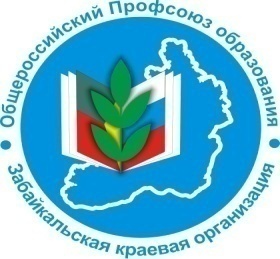 В ПРОФСОЮЗНЫЙ УГОЛОК    Информационный листок «Профсоюз помог». Выпуск № 3  июнь   2023 г.Профсоюз помог включить в льготный стаж периоды работы в должности учителя и период временной нетрудоспособности по беременности и родамВ июле 2022 года учитель средней школы № 24 г. Читы Паздникова Валентина Васильевна получила отказ Отделения фонда пенсионного и социального страхования в назначении льготной педагогической пенсии. На дату обращения пенсионный фонд включил в специальный стаж в связи с педагогической деятельностью 24 года 11 месяцев 14 дней, но незаконно исключил из стажа учителя 1 года 6 месяцев 1 день педагогической работы по различным основаниям: работу в должности учителя за неполную ставку в сельской местности, период временной нетрудоспособности в связи беременностью и родами и период нахождения в ежегодном оплачиваемом отпуске.Учитель-член профсоюза обратилась за помощью в комитет краевой организации Профсоюза, где ей была оказана юридическая помощь в составлении необходимых документов для подачи в суд.  	В марте 2023 года решением Центрального районного суда г. Читы исковые требования учителя были удовлетворены частично, не удалось включить период нахождения в ежегодном оплачиваемом отпуске 1 месяц, так как не было документов, подтверждающих нахождение работника в отпуске.  На основании решения суда датой выработки специального стажа 25 лет установлена дата 5 января 2021 г., в связи с чем, датой назначения льготной педагогической пенсии с учётом отложения является 6 января  2024 года. ВАЖНО! Напоминаем, что период отсрочки для выхода на пенсию в 2023 г. составляет уже 5 лет. В случае если Вами уже выработан педагогический стаж (25 лет), рекомендуем незамедлительно обращаться в Отделение фонда пенсионного и социального страхования РФ по Забайкальскому краю с заявлением о назначении досрочной страховой пенсии.Если у Вас возникают вопросы, то их можно задать в комитет краевой организации профсоюза:г. Чита, ул. Ленина, 90, 3 этаж тел 8 (3022) 35 55 57  email: obkom.chita@mail.ru